Примеры опытов в домашних условияхПеред тем как открывать свою домашнюю лабораторию, стоит запомнить несколько простых правил: в ней всегда должен быть порядок – и до, и во время, и после занятий; будьте осторожны при обращении с реактивами, огнеопасными жидкостями и колюще-режущими предметами; исследования должны проводиться в присутствии взрослых, в проветриваемом помещении и строго по инструкции. Мы подобрали научные опыты, которые безопасны, доступны детям по возрасту, а от взрослых не требуют каких-то особых закупок реактивов.Для детей 3 лет: дождик в банкеТрёхлитровая банка, горячая вода, тарелка, лёд.
С помощью этого опыта легко объяснить трёхлетнему «учёному» простейшие явления природы.  В банку примерно на 1/3 наливаем горячую воду, лучше погорячее.На горлышко банки ставим тарелку со льдом. И дальше – всё как в природе – вода испаряется, поднимается вверх в виде пара, наверху вода охлаждается и образуется облако, из которого идёт самый настоящий дождь. В трёхлитровой банке дождь будет идти полторы-две минуты.Для детей 4 лет: шары и кольцаСпирт, вода, растительное масло, шприц.Четырёхлетние дети уже задумываются, как всё устроено в природе. Покажите им красивый и увлекательный эксперимент о невесомости. На подготовительном этапе смешайте спирт с водой, не стоит привлекать к этому ребёнка, достаточно объяснить, что эта жидкость похожа по весу на масло. Ведь именно масло будет заливаться в подготовленную смесь.Можно взять любое растительное масло, но заливать его очень аккуратно из шприца. В результате масло оказывается как бы в невесомости и принимает свою естественную форму – форму шара. Ребёнок с удивлением будет наблюдать круглый прозрачный шар в воде.С четырёхлетним малышом уже можно поговорить и о силе тяжести, которая заставляет жидкости проливаться и растекаться, и о невесомости, ведь именно в виде шариков выглядят все жидкости в космосе. В качестве бонуса покажите ребёнку ещё один трюк: если в шар воткнуть стержень и быстро вращать, от шара отделится масляное колечко.Для детей 5 лет: невидимые чернилаМолоко или лимонный сок, кисточка или перо, горячий утюг.В пять лет малыш наверняка уже владеет кистью. Даже если он ещё не умеет писать, он может нарисовать секретное письмо. Тогда послание получится ещё и зашифрованным. Современные дети не читали в школе рассказ про Ленина и чернильницу с молоком, но наблюдать свойства молока и лимонного сока для них будет не менее интересно, чем для их родителей в детстве. Опыт очень прост. Обмакните кисточку в молоко или сок лимона (а лучше использовать обе жидкости, тогда качество «чернил» можно сравнить) и напишите что-нибудь на листе бумаги. Затем просушите письмена, чтобы бумага выглядела чистой, и нагрейте лист. Удобнее всего проявлять записи с помощью утюга. В качестве чернил подойдёт сок лука или яблока.Для детей 6 лет: радуга в стаканеСахар, пищевые красители, несколько прозрачных стаканов.
Возможно, опыт покажется слишком простым для шестилетки, но на самом деле – это стоящая кропотливая работа для терпеливого «учёного». Он хорош тем, что большинство манипуляций юный учёный может сделать сам. В четыре стакана наливается по три столовых ложки воды и красители: в разные стаканы – разные краски. Затем в первый стакан добавьте ложку сахара, во второй – две ложки, в третий – три, в четвёртый – четыре. Пятый стакан остаётся пустым. В стаканы, выставленные по порядку, наливается по 3 столовых ложки воды и тщательно перемешивается. Затем в каждый стакан добавляется несколько капель одной краски и перемешивается.В пятом стакане остаётся чистая вода без сахара и красителя. Аккуратно, по лезвию ножа налейте в стакан с чистой водой содержимое «цветных» стаканов по мере увеличения «сладкости», то есть, по-научному, насыщенности раствора. И если вы всё сделали правильно, то в стакане окажется маленькая сладкая радуга.Если хочется научных разговоров, расскажите ребёнку о разнице в плотности жидкостей, благодаря которой слои не смешиваются.Зубная паста для слонаДругой вариант опыта с содово-уксусным вулканом. Можно сказать, это один из лучших способов показать ребенку, что такое химическая реакция.Возьмите мерный стакан и налейте в него немного десятипроцентной перекиси водорода, средства для мытья посуды и пищевого красителя. Далее добавьте в эту смесь чуть-чуть дрожжей. И просто наблюдайте за тем, что случится дальше. Реакция, происходящая в результате разложения перекиси водорода, катализируемого йодидом калия, высвободит много пены — очень много. Но не переживайте: она абсолютно безобидна.Для детей 7 лет: яйцо в бутылкеКуриное яйцо, бутылка из-под гранатового сока, горячая вода или бумага со спичками.
Эксперимент практически безопасный и очень простой, но довольно эффектный. Ребёнок сможет провести большую его часть сам, взрослый должен только помочь с горячей водой или огнём.Первым делом требуется сварить яйцо и очистить его от кожуры. А дальше есть два варианта. Первый – налить в бутылку горячей воды, сверху положить яйцо, затем поставить бутылку в холодную воду (в лёд) или просто подождать, пока вода остынет. Второй способ – бросить в бутылку горящую бумагу, а сверху положить яйцо. Результат не заставит себя долго ждать: как только воздух или вода внутри бутылки остынет, он начнёт сжиматься, и не успеет начинающий «физик» моргнуть, как яйцо окажется внутри бутылки.Будьте осторожны и не доверяйте ребёнку самому наливать горячую воду или работать с огнём.Источник: https://mchildren.ru/domashnie-opyty-dlya-detej-ot-2-do-11-let/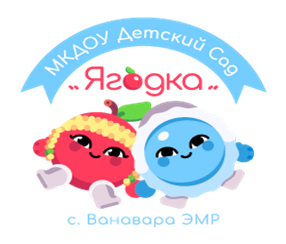 Консультация для родителей« опытов в домашних условиях»Подготовила воспитательПлетенчук Светлана  Николаевна